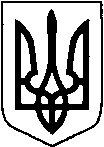                                   КИЇВСЬКА ОБЛАСТЬТЕТІЇВСЬКА МІСЬКА РАДА                                             VІІІ СКЛИКАННЯ                                        П'ЯТНАДЦЯТА   СЕСІЯ                                          Р І Ш Е Н Н Я
30.06.2022 р.                                   №  695 -15-VIIІ
Про укладання попередніх договорів орендина користування земельними ділянками по Тетіївській міській раді                      Розглянувши заяви громадян, підприємств, організацій, керуючись Земельним кодексом України та Законом України „Про місцеве самоврядування в Україні”, Законом України „Про оренду землі”, ст.288 Податкового кодексу України та в інтересах Тетіївської міської  територіальної громади, міська радаВИРІШИЛА : 1.Укласти попередній договір оренди з суб”єктом підприємницької діяльності, що використовує землі комунальної власності Тетіївської міської ради за межами м. Тетієва до виготовлення водогосподарського паспорта та укладання постійного договору оренди згідно чинного законодавства України     - із Слободяником Олегом Йосиповичем  на земельну ділянку площею 12,5836 га   землі водного фонду для рибогосподарських потреб, кадастровий номер  3224610100:07:014:0030        Нормативна  грошова  оцінка земельної  ділянки становить 333 842 грн   23 коп, встановити плату в сумі 16 692 грн 11 коп. в рік (5 % від нормативної грошової оцінки). Термін дії договору з 01.07.2022 р. по 31.12.2022 року.2.Укласти попередній договір оренди з суб”єктом підприємницької діяльності, що використовує землі комунальної власності Тетіївської міської ради за межами с. Черепинка до виготовлення водогосподарського паспорта та укладання постійного договору оренди згідно чинного законодавства України    - із Залевським Віталієм Михайловичем на земельну ділянку площею 7,4926 га    землі водного фонду для рибогосподарських потреб, кадастровий номер  3224688200:04:019:0002     Нормативна  грошова оцінка земельної ділянки становить198786 грн 17 коп, встановити плату в сумі 9939 грн 31 коп. в рік (5 % від грошової оцінки) Термін дії договору з 01.07.2022 р. по 31.12.2022 року.3.Укласти попередній договір оренди з суб”єктом підприємницької діяльності, що використовує землі комунальної власності Тетіївської міської ради за межами с. Черепин до виготовлення водогосподарського паспорта та укладання постійного договору оренди згідно чинного законодавства України    - із Залевським Віталієм Михайловичем на земельну ділянку площею 6,1023 га   землі водного фонду для рибогосподарських потреб, кадастровий номер  3224688200:04:018:0006     Нормативна грошова оцінка земельної ділянки становить 161900 грн 12 коп, встановити плату в сумі 8095 грн 00 коп. в рік (5 % від грошової оцінки). Термін дії договору з 01.07.2022 р. по 31.12.2022 року.4.Укласти попередній договір оренди з суб”єктом підприємницької діяльності, що використовує землі комунальної власності Тетіївської міської ради за межами с. Ненадиха  до виготовлення водогосподарського паспорта та укладання постійного договору оренди згідно чинного законодавства України   - із Михальченком Григорієм Сильвестровичем  на земельну ділянку площею 5,5409 га   землі водного фонду для рибогосподарських потреб, кадастровий номер  3224684800:02:006:0016     Нормативна  грошова оцінка земельної ділянки становить  147005 грн 62 коп, встановити плату в сумі 7350 грн 28 коп. в рік (5 % від грошової оцінки). Термін дії договору з 01.07.2022 р. по 31.12.2022 року.5.Укласти попередній договір оренди з підприємством, що використовує землі комунальної власності Тетіївської міської ради в межах с. Галайки до виготовлення водогосподарського паспорта та укладання постійного договору оренди згідно чинного законодавства України    - із ТОВ «Проектно-монтажною компанією «Тепловент» на земельну ділянку площею 16,0701 га  землі водного фонду для рибогосподарських потреб, кадастровий номер  3224688200:05:016:0001     Нормативна грошова оцінка земельної ділянки становить 426355 грн 82 коп, встановити плату в сумі 21317 грн 80 коп. в рік (5 % від грошової оцінки). Термін дії договору з 01.07.2022 р по 31.12.2022 року.6.Укласти попередній договір оренди з суб”єктом підприємницької діяльності, що використовує землі комунальної власності Тетіївської міської ради за межами с. Ненадиха  до виготовлення водогосподарського паспорта та укладання постійного договору оренди згідно чинного законодавства України   - із  Балагурою Олегом Вікторовичем на земельну ділянку площею 12,8765 га   землі водного фонду для рибогосподарських потреб, кадастровий номер  3224684800:03:012:0001     Нормативна  грошова оцінка земельної ділянки становить  341 626 грн 42 коп, встановити плату в сумі 17081 грн 32 коп. в рік (5 % від грошової оцінки). Термін дії договору з 01.07.2022 р. по 31.12.2022 року.7.Укласти попередній договір оренди з фермерським  господарством, що використовує землі комунальної власності Тетіївської міської ради за межами с. Денихівка   до виготовлення водогосподарського паспорта та укладання постійного договору оренди згідно чинного законодавства України  - із  ФГ «Червона  калина» на земельну ділянку площею 8,2181 га   землі водного фонду для рибогосподарських потреб.   Нормативна  грошова оцінка земельної ділянки становить  218 034 грн 41 коп, встановити плату в сумі 10 901 грн 72 коп. в рік (5 % від грошової оцінки). Термін дії договору з 01.07.2022 р. по 31.12.2022 року.8.Розмір відшкодування визначений у відповідності до грошової оцінки земель населених пунктів  територіальної громади та затверджених відсотків для встановлення орендної плати. У разі невизначеної нормативної грошової оцінки земельних ділянок розрахунок проводити від вартості одного гектара ріллі по Київській області та застосовувати відсоткову ставку «5».9.Контроль за виконанням даного рішення покласти на постійну депутатську комісію з питань регулювання земельних відносин, архітектури, будівництва та охорони навколишнього середовища (голова Крамар О.А.)           Міський голова                                                     Богдан БАЛАГУРА